Meme-Generator von imgflipWebsite: https://imgflip.com/memegenerator Mit dem Meme-Generator lassen sich ganz simpel online eigene Memes anhand bekannter Vorlagen und Schablonen erstellen. Kurz gefasst:Hauptfunktion: Erstellung von Memes. Anbieter/Herausgeber: imgflip Account/Registrierung: Um Memes herunterzuladen, benötigt man keinen Account. Will man das Meme online speicher und veröffentlichen, wird ein Account bei imgflip. Der Meme-Generator von imgflip ist kostenlos. System: Das Tool wird direkt im Browser genutztAnleitungAuf https://imgflip.com/memegenerator gehen, in der Suche nach der Vorlage für „What they think I do“ suchen und die Vorlage auswählen.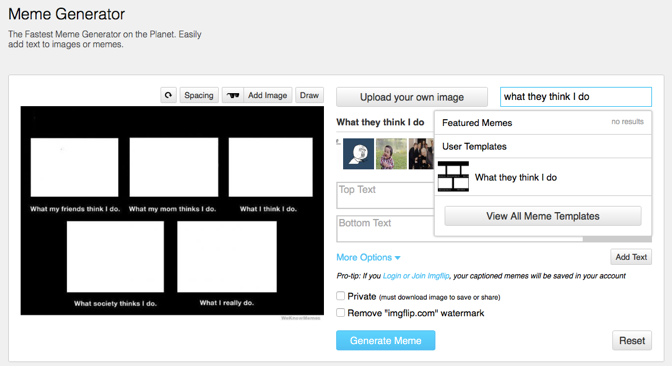 Bild aus der Galerie wählen, ein eigenes Bild hochladen oder Link zu einem frei lizensierten Bild einfügen, Text einfügen. 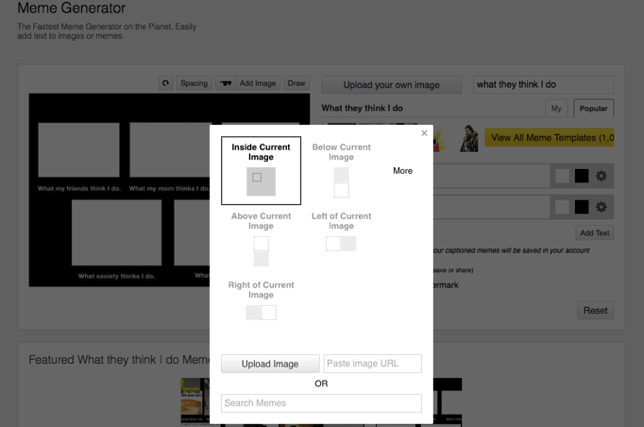 Text hinzufügen.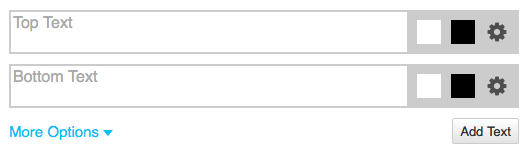 Mit einem Häkchen bei „Private“ das Meme schließlich herunterladen.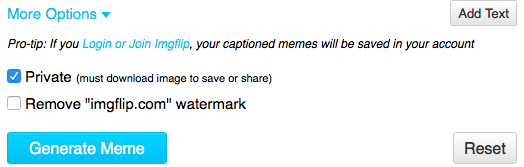 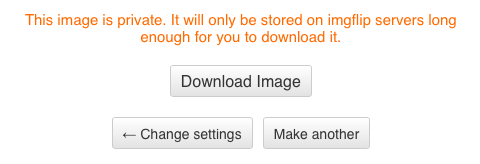 